jj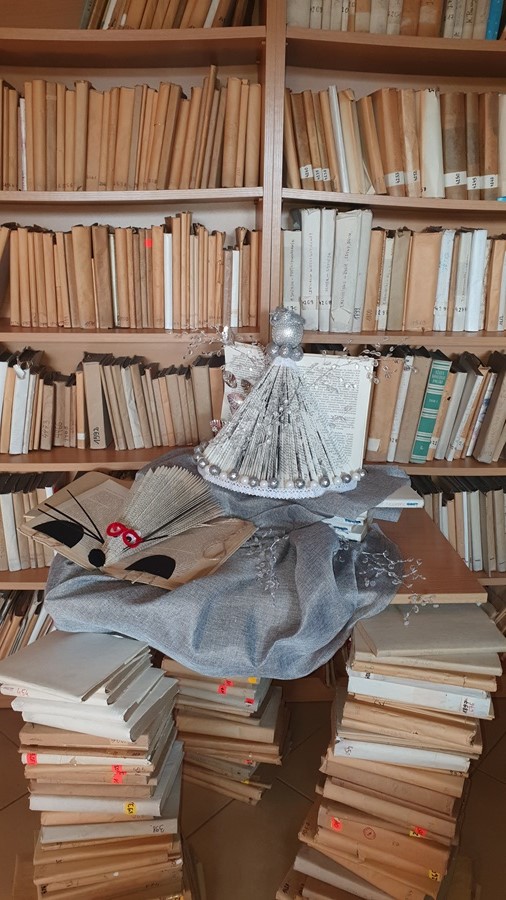 INNOWACJA PEDAGOGICZNAprogramowo - metodycznaKatarzyna JaworskaTemat innowacji:Drugie życie starych książekNazwa szkoły: Szkoła Podstawowa im Stanisława Staszica w DursztynieAutor i opiekun grupy: Katarzyna JaworskaNauczyciele wspierający: Zofia Rafacz, Agnieszka RusnakTemat: Drugie życie starych książekPrzedmiot: edukacja wczesnoszkolnaRodzaj innowacji: programowo - metodycznaData wprowadzenia: grudzień 2019Data zakończenia: maj 2020Zakres innowacji: Adresatami innowacji są uczniowie klas I - III Szkoły Podstawowej w Dursztynie, a jej czas realizacji obejmuje rok szkolny 2019/2020. Innowacja została zgłoszona do 
X ogólnopolskiego konkursu „Projektanci edukacji – od pomysłu do projektu”. Zajęcia innowacyjne odbywać się będą w ramach, tzw. godzin rozwijających kreatywność, godzin wychowawczych, zajęć technicznych i plastycznych.Niniejsza innowacja jest autorskim programem, który ma na celu szerzenie idei świadomego wykorzystania starych i z pozoru bezużytecznych już książek, którymi są stare woluminy, pochodzące z księgozbioru naszej biblioteki szkolnej. Program „Drugie życie starych książek” jest także próbą dotarcia do potencjalnego czytelnika nieszablonową drogą, która kojarzy się zazwyczaj tylko z jedną, bądź góra -  trzema czynnościami, tj. wypożyczeniem, przeczytaniem i oddaniem. Tworząc program chciałam, żeby jego forma miała charakter nieco fantastyczny, trochę baśniowy, ale przede wszystkim intrygujący i zaskakujący.  Opracowując program kierowałam się jednym z wielu zadań, jakie stawiane są przed nauczycielami w Rozporządzeniu MEN z dnia 14 lutego 2017 r. w sprawie podstawy programowej wychowania przedszkolnego oraz podstawy programowej kształcenia ogólnego dla szkoły podstawowej […] ( Dz. U. z 2017 r. poz. 356 ), a mianowicie. Zadaniem szkoły podstawowej jest wprowadzenie uczniów w świat literatury, ugruntowanie ich zainteresowań czytelniczych oraz wyposażenie w kompetencje czytelnicze potrzebne do krytycznego odbioru utworów literackich i innych tekstów kultury. Szkoła podejmuje działania mające na celu rozbudzenie u uczniów zamiłowania do czytania oraz działania sprzyjające zwiększeniu aktywności czytelniczej uczniów, kształtuje postawę dojrzałego i odpowiedzialnego czytelnika, przygotowanego do otwartego dialogu z dziełem literackim. W procesie kształcenia i wychowania wskazuje rolę biblioteki (szkolnej, publicznej, naukowej i in.) oraz zachęca do podejmowania indywidualnych prób twórczych. Program jest więc wyjściem naprzeciw wymogom edukacyjnym zawartym w aktualnej podstawie programowej dla I etapu edukacyjnego i jednocześnie jego poszerzeniem.Ideą programu jest przede wszystkim kreatywność, praca w grupie i zabawa, która towarzyszy uczestnikom projektu przez cały okres jego trwania oraz poznanie techniki składania książek folding – book.  Elementem, który niewątpliwie spaja wszystkie działania jest dotarcie do świata starej, zniszczonej książki, której pożółkłe kartki niosą na swoich stronicach zapach minionej historii.Motywacja wprowadzenia innowacji:Innowacja jest programem, który zrodził się w trakcie przeprowadzania skontrum w naszej bibliotece szkolnej, po którym to z czytelniczym żalem stwierdziłam, że szkoda jest dokonywać fizycznej likwidacji, czyli mówiąc prostym językiem - zniszczenia, starych i rozsypujących się książek, bądź tych, których treść już dawno wyparł z kart historii więzień zegara, którym jest czas. Po kilku godzinach wytężonej pracy, wertowaniu starych woluminów, od których dosłownie uginały się półki na regałach i strzepywaniu kurzu minionych lat z pożółkłych okładek postanowiłam „dać” naszym starym książkom nowe życie. I tak oto zrodziła się idea  mająca na celu szerzenia świadomego wykorzystania starych i z pozoru już nieużytecznych książek, które pochodzą z księgozbioru naszej biblioteki szkolnej.Program „Drugie życie starych książek” jest z jednej strony próbą przyciągnięcia tych osób, które stronią od książek i bronią się od nich przysłowiowymi rękami i nogami, a z drugiej jest świetną zabawą, która w sposób niekonwencjonalny pozwala na obcowanie ze słowem pisanym, ale w nieco inny i niesztampowy sposób.Formuła i reguła programu „Drugie życie starych książek” nie ma charakteru stricte czytelniczego, a więc pedagogizującego w tym zakresie. Bardziej chodzi w nim o rozbudzenie w każdej osobie biorącej udział w projekcie kreatywności, pomysłowości i nieszablonowego myślenia. Oczywiście nie wykluczam, że po zakończeniu realizacji projektu nie wzrośnie liczba czytelników w naszej bibliotece szkolnej, ale z całą pewnością wzrośnie inwencja twórcza jego uczestników.  Opis innowacji:WstępStan czytelnictwa w Polsce, zarówno wśród dzieci, młodzieży jak i dorosłych, jest zatrważający, co udowadniają wyniki badań prowadzone chociażby przez Instytut Badań Edukacyjnych czy TNS Polska dla Biblioteki Narodowej, z których wynika, że zarówno dzieci, młodzież, jak i dorośli czytają coraz mniej książek. Współcześni badacze zajmujący się tematem stanu czytelnictwa zwiastują jej kryzys, u podnóża którego stoi bez precedensu rozwój technologii cyfrowych, który sprawia, że niestety książka staje się mało atrakcyjnym sposobem spędzania chociażby wolnego czasu. Co zatem – my nauczyciele - możemy zrobić, aby na nowo rozbudzić wśród uczniów chęć sięgania po książki?Uważam że, jedną z takich możliwości jest tworzenie wokół czytania sympatycznej atmosfery kontaktu z książką, wyrabianie od najwcześniejszych lat potrzeby obcowania ze słowem drukowanym, wspieranie dziecka w rozwoju, kształtowanie jego zainteresowań i wyrabianie pożądanych nawyków czytelniczych. Drugi ważny aspekt jest taki, że cały ten proces musi odbywać się systematycznie, w jak najbardziej atrakcyjnych formach, ponieważ nawyki czytelnicze ukształtowane w toku nauczania przedszkolnego i początkowego mają charakter trwały i tworzą podstawę późniejszej kultury czytelniczej. Etap nauczania początkowego wraz z okresem przedszkolnym trwa stosunkowo długo, a na pewno wystarczająco długo, aby wykształcić właściwe nawyki lekturowe lub utrwalić niepożądane, które mogą niekorzystnie zaciążyć na doświadczeniach lekturowych w klasach starszych i później.To nauczyciel decyduje w jaki sposób dziecko poznaje treść książki czy opowiadania. Czy jest to tradycyjne monotonne odtwarzanie przebiegu zdarzeń, wymienianie postaci, opis ich wyglądu i zachowań, reprodukowanie ciągle tych samych schematów we własnym potoku słów. Czy też będzie to „przygoda" z tekstem, za każdym razem inna, ciekawa, inspirująca - w postaci zabawy lub nieszablonowego działania. Tradycyjna praca z tekstem mająca charakter „analizy", omawianie poszczególnych składników utworu, jest nużąca, pozbawia dziecko motywacji, angażuje jedynie dzieci żywsze, aktywniejsze, godząc się na bierność pozostałych, które ewentualnie przymusza się do mówienia o utworze, nie pobudzając w nich chęci do wypowiadania się. Podczas, gdy może być inaczej.Niniejsza innowacja wybiega poza utarte ramy obcowania ze słowem pisanym. Jest bardziej ukierunkowana nie tyle na samo czytanie, co na kontakt z książką, którą traktujemy jako dzieło, ale nie w takim intuicyjnym i tradycyjnym tego słowa znaczeniu. Książka w całym tym programie, który nazwałam „Drugie życie starych książek” staje się materiałem plastycznym, czasami technicznym, a niekiedy nawet stricte użytkowym.Na rynku wydawniczym i literaturze pedagogicznej dostępnych jest wiele, czasami nawet, gotowych materiałów, które można realizować z uczniami celem zachęcenia ich do czytania. W mediach organizowanych jest też wiele akcji, promujących czytelnictwo. Te wszystkie działania niewątpliwie mają wpływ na rozwój czytelnictwa, ale są przewidywalne i utarte. Niniejszy program, który proponuję ma także za zadanie zachęcić dzieci do wypożyczania i czytania książek, ale jego forma jest zupełnie inna, powiedziałabym pośrednia, bo wprawdzie z książką pracujemy, ale jej w danym momencie trwania zajęć nie czytamy. Sam proces większego zainteresowania książką i samą biblioteką, mam nadzieję, pojawi się dopiero po zakończeniu projektu.     W programie, który będzie trwał do maja proponuję wykorzystanie starych i nieaktualnych, pod względem treści, woluminów z naszej biblioteki szkolnej. W trakcie programu będziemy wykonywać ze starych książek następujące rzeczy: meble, miotły, lampy, bombki choinkowe, choinki, wazony na kwiaty, postacie i prawdziwe dzieła sztuki. Pomysły, które pojawią się w czasie trwania projektu, mam nadzieję, że zaskoczą niejednego z nas. Cała szkoła zamieni się w jedną wielką kartkę, a książki będą widoczne w każdym jej kącie, nawet tam, gdzie się ich nie spodziewamy. Założenia ogólneGłównym założeniem innowacji jest:wzbogacenie programu nauczania o nowe treści i umiejętności, a także wspieranie uczniów w procesie świadomego i dobrowolnego sięgania po książki, a następnie obowiązkowe lektury, które naturalnie wymuszają pewną dyscyplinę czytelniczą, z którą nie każdy się zgadza i nie każdy w takim samym stopniu aprobuje. świadomość recyklingu, czyli powtórnego wykorzystana materiałów, którymi są książkikreatywne i nieszablonowe wykorzystywanie materiałów recyklingowych – starych książekpoznanie techniki folding - bookInnowacja jest skierowana także do rodziców i bazuje na ich współpracy. Cele innowacjiCel główny: Podniesienie stanu czytelnictwa w bibliotece szkolnej.Cele szczegółowe:Uczeń:wykonuje przedmiot/model/pracę według własnego planu i opracowanego sposobu działania,wykonuje przedmioty użytkowe, dekoracyjne,wykonuje prace, modele, rekwizyty, impresje plastyczne potrzebne do aktywności artystycznej i naukowej,twórczo wykorzystuje materiały recyklingowe,twórczo rozwiązuje problemy. Metody i formyMETODY PRACYMetoda projektuMetody samodzielnego dochodzenia do wiedzy - problemoweklasyczna metoda problemowaMetody praktycznećwiczebnerealizacji zadańMetody waloryzacyjne (eksponujące)impresyjneekspresyjneW całym programie będą przeważać metody praktyczne, ponieważ to głównie one sprawiają, że nauczanie i przyswajanie wiedzy odbywa się w sposób niekonwencjonalny i niesztampowy. Zajęcia, które będą prowadzone przez cały cykl trwania programu będą uczyć twórczego myślenia i kreatywnego rozwiązywania problemów. Metody aktywizujące będą sprawiać, że uczeń staje się osobą, która ma wpływ na to, co na zajęciach będzie się działo.Formy pracyDominującymi formami pracy w niniejszej innowacji są niejednolite formy grupowe, ponieważ sprawiają, że każdy uczeń staje się aktywny, a przede wszystkim ma poczucie, że w sposób bezpieczny, bez narażenia na odrzucenie i kpiny może wypowiadać się na forum w klasie. Poza tym taka forma pracy integruje, uczy współdziałania, szacunku do siebie nawzajem i zbiorowej odpowiedzialności zarówno za poniesienie porażki, jak i za osiągnięcie sukcesu. Przewidywane osiągnięcia (korzyści wdrożenia innowacji)Uczniowie:będą świadomi różnych sposobów wykorzystania w nietuzinkowy sposób książek, które nadają się do recyklingu,nauczą się twórczo rozwiązywać problemy,rozwiną kreatywne myślenie,odczują potrzebę działania,będą entuzjastycznie nastawieni do uczenia się i zdobywania wiedzy,wykształcają w sobie pozytywne i aktywne postawy wobec pracy i edukacji poprzez poznawanie i rozwijanie własnych zainteresowań,aktywnie spędzą czas wolny z książką w rodzinnym gronie,nauczą się współpracy w grupie,zbudują pozytywny obraz samego siebie,rozwiną sprawność rąk i  koordynację wzrokowo – ruchowąnauczą się prezentowania własnych wytworów pracy,nauczą się składania książek techniką folding – book. Nauczyciel:jest kreatorem i animatorem zajęć,rozbudza w sobie kreatywne myślenie, które daje możliwość tworzenia własnych nieszablonowych rozwiązań,poszerza wiedzę,doskonali  swój warsztat pracy,ciągle się rozwija, a jego praca jest źródłem satysfakcji,ma motywację do podejmowania kolejnych wyzwań.Tematyka zajęćPlan działania projektu „Drugie życie starych książek” łączy się z kalendarzem uroczystości szkolnych.1.       GrudzieńBoże Narodzenie: książkowe ozdoby choinkowe, choinki, anioły2.       Styczeń Dzień Babci i Dziadka: wazon z kwiatami z książek, fotel dla babci i dziadka i dywan z książek3.       Luty Walentynki:  przestrzenne kartki walentynkoweKonkurs rodzinny: „Książkowe zwierzę”4.       MarzecDzień Wiosny: postać Pani Wiosny z miotłą, odganiającą Panią Zimę (alternatywa Marzanny)5.       KwiecieńŚwięta Wielkanocne: książkowe pisankiDzień Książki: zakładki do książek, książkowe firanki i serwetki 6.       MajDzień Matki – książkowe świeczki Wystawa prac w Gminnej Bibliotece Publicznej w Waksmundzie – Filia Nowa Biała (w sąsiedniej miejscowości). EwaluacjaW celu uzyskania informacji zwrotnej nauczyciel bibliotekarz – p. Agnieszka Rusnak przeprowadzi analizę dotyczącą stanu czytelnictwa przed i po zakończeniu programu.Szczegółowe wyniki analizy stanu czytelnictwa pozwolą ocenić stopień realizacji zamierzonych celów. Działania te pomogą wyciągnąć wnioski, zaplanować pracę i ewentualnie zmodyfikować metody pracy. Wszystkie wyniki i uwagi zostaną opracowane w sprawozdaniu oraz udostępnione dyrektorowi szkoły. Spodziewane efektyWpływ na uczniów:rozwój kreatywnego myślenia,zaangażowanie uczniów w proces uczenia,rozwój czytelnictwa,współpraca z innymi,wywiązywanie się z podjętych działań .Wpływ na pracę szkoły:podnoszenie jakości pracy szkoły poprzez współpracę z rodzicami i środowiskiem lokalnym,współpraca z biblioteką w Waksmundzie i Nowej Białej. rozwój i zastosowanie innowacyjnych metod i technik nauczania,promocja szkoły w środowisku lokalnym.PodsumowanieProjekt, który zaproponowałam wymaga współpracy i zaangażowania innych nauczycieli. Ponieważ sama nie mogłabym go zrealizować w takiej formie, w jakiej zamierzam, dlatego przy jego wdrażaniu będą pomagać mi p. Agnieszka Rusnak i p. Zofia Rafacz.Program „Nowe Zycie starych książek” pozwoli dzieciom, poprzez zabawę, wkroczyć w świat książki, ale innowacyjną i nieszablonową drogą, która z oczywistych względów kojarzy się tylko z jednym – czytaniem. Program przede wszystkim ma na celu rozbudzić ciekawość, zainspirować do działania, ale także podnieść stan czytelnictwa w naszej bibliotece szkolnej. W myśl słów „Powiedz, a zapomnę. Pokaż, a zapamiętam. Pozwól wziąć udział, a zrozumiem” w projekcie „Drugie życie starych książek” zabawa staje się nauką, a nauka zabawą.BibliografiaPodstawy prawne:Prawo oświatowe (Dz.U. z 2017 r., poz. 60).Rozporządzenie MEN z dnia 28 marca 2017 r. w sprawie ramowych planów nauczania;Rozporządzenie MEN z 1 sierpnia 2017 r. w sprawie szczegółowych kwalifikacji wymaganych od nauczycieli;Szpulak G.: Umiejętność czytania w życiu współczesnego człowieka.(W:)„Poradnik bibliotekarza ”1992,nr 6Węglińska M.: Postawy czytelnicze uczniów w młodszym wieku szkolnym, Szczecin1991